7 марта в Ворсихинском детском саду прошёл утренник посвящённый «8 марта!»Пусть мамочка не знает век печали! Пусть беды все проходят стороной! Желаю, чтобы будни лучше стали! Мамуля, оставайся молодой!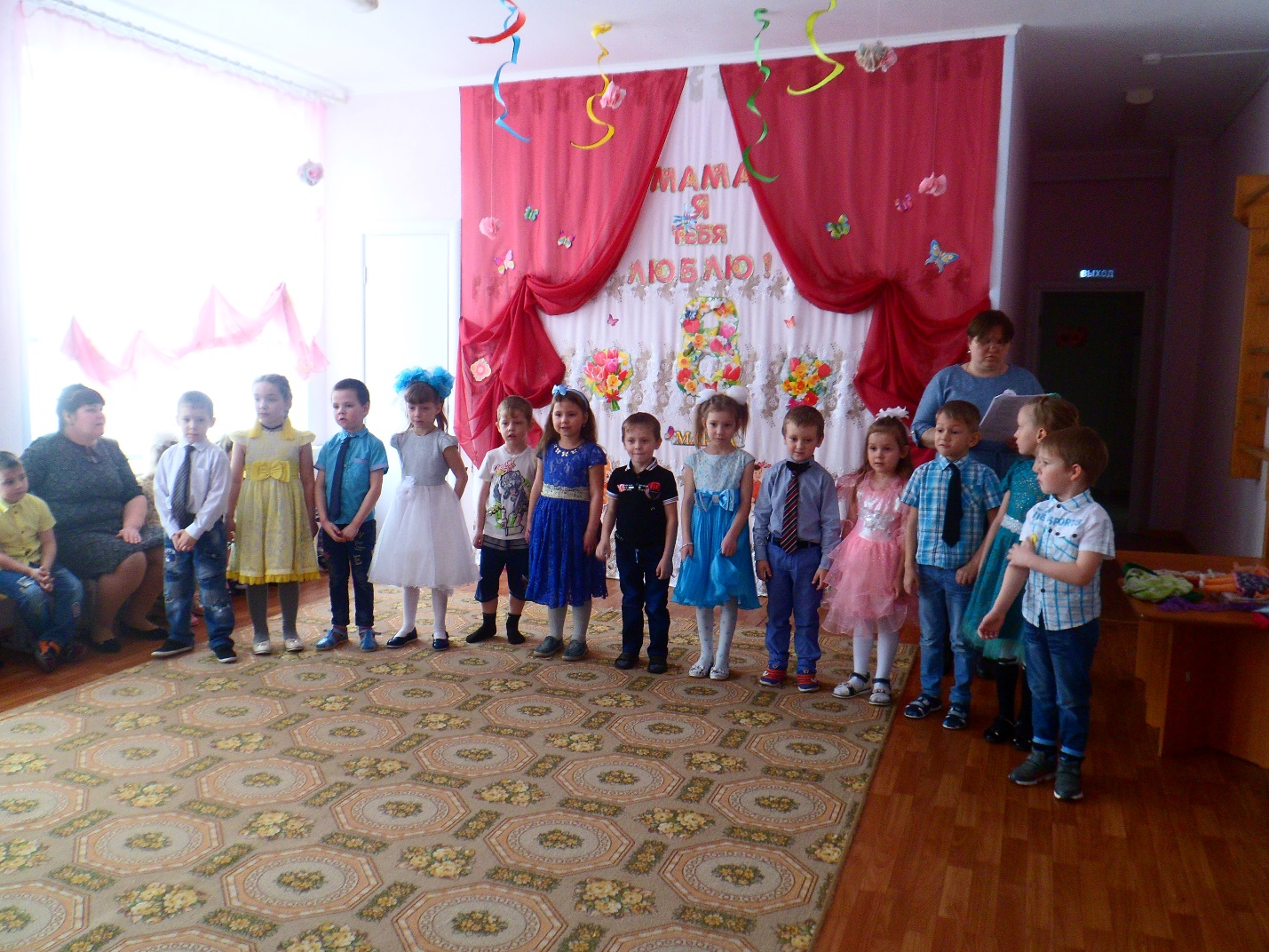 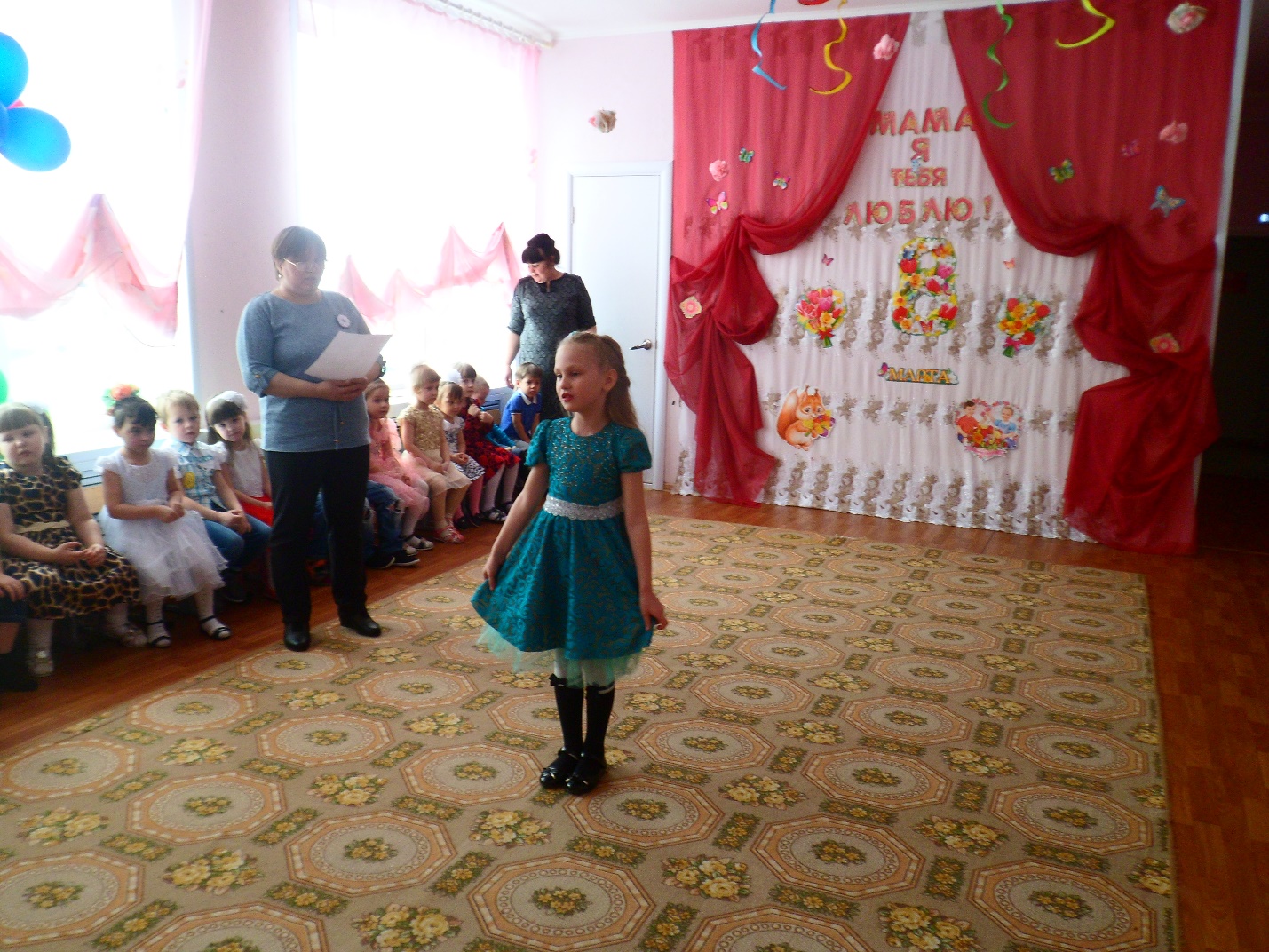 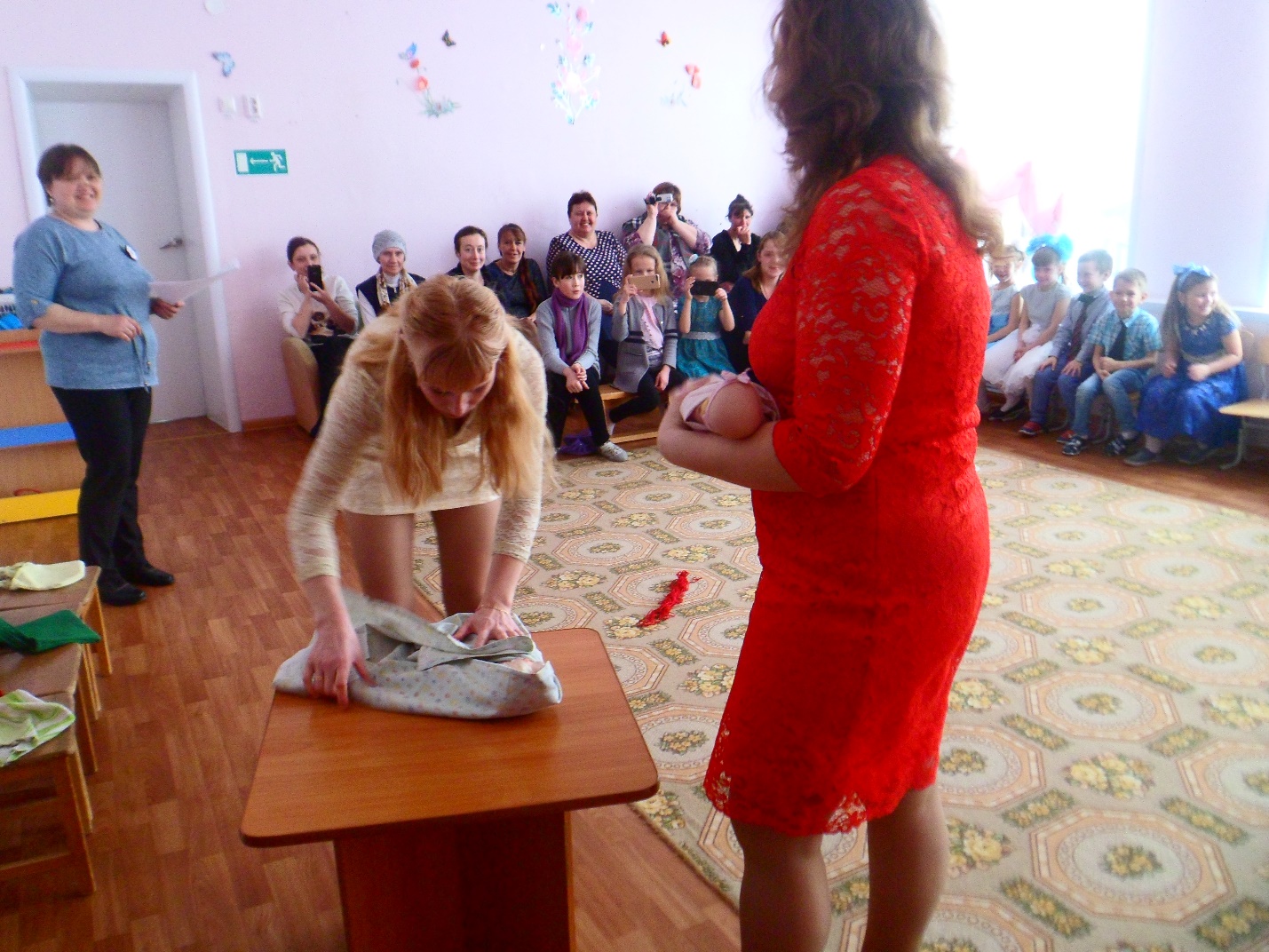 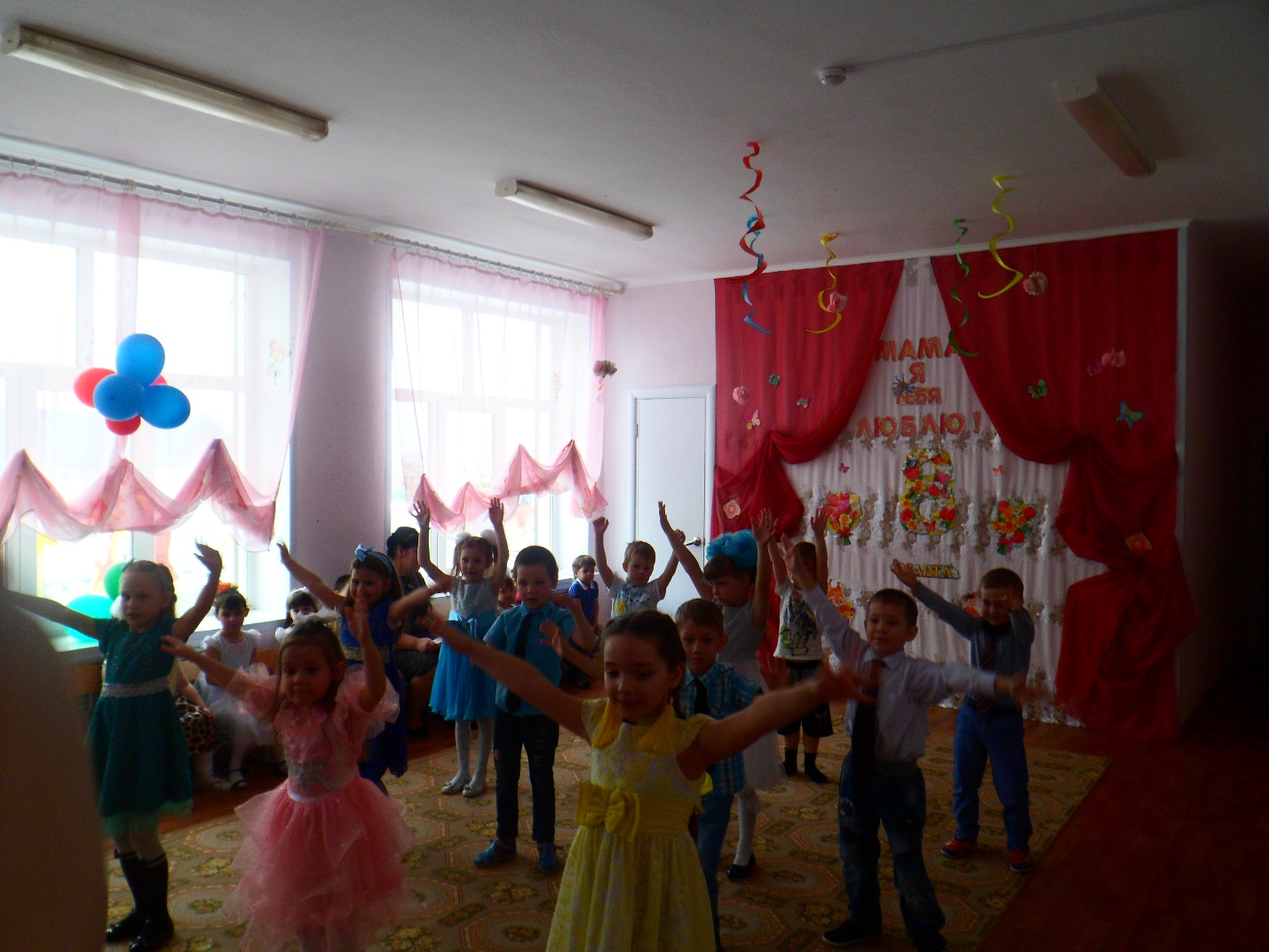 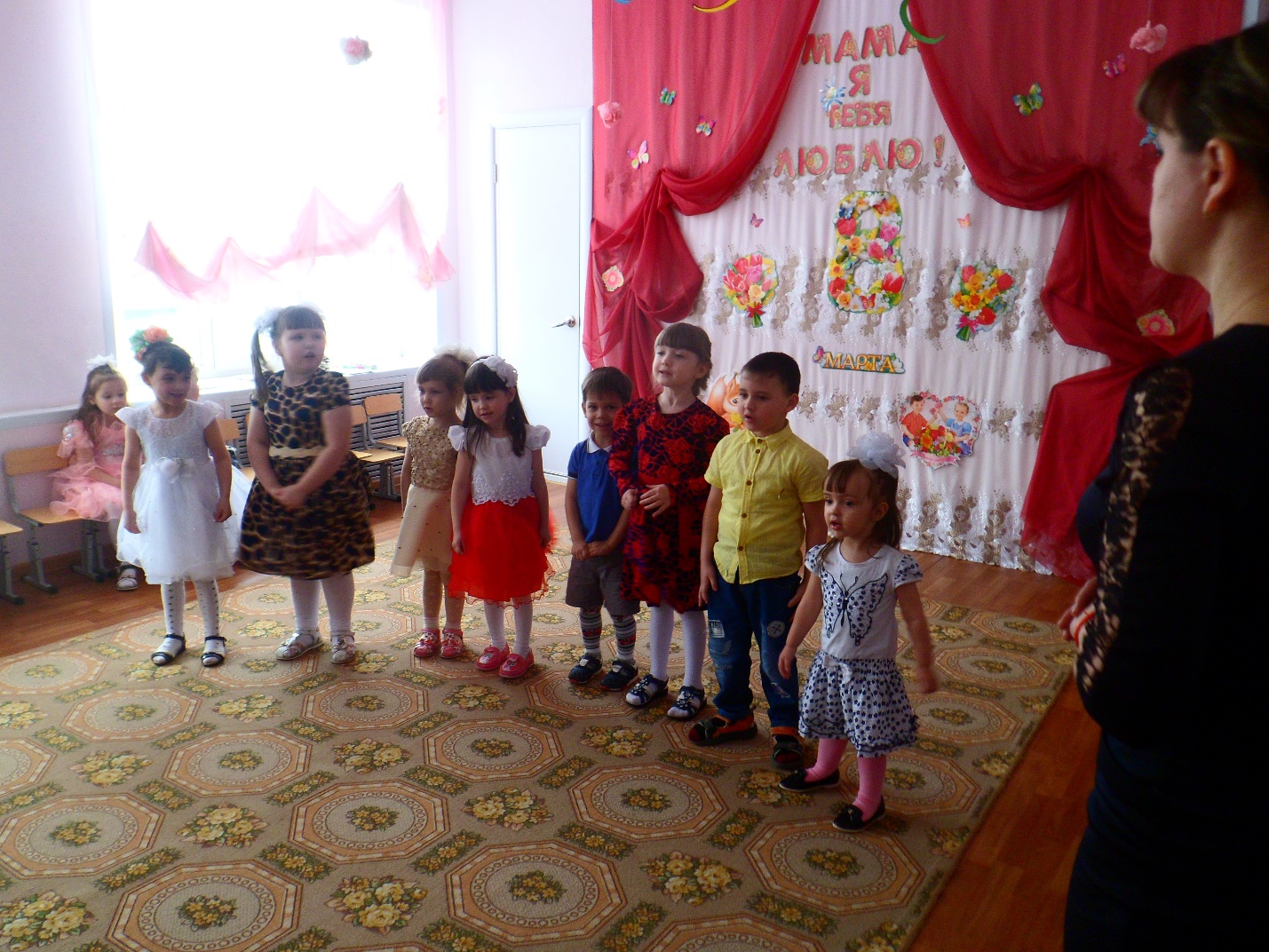 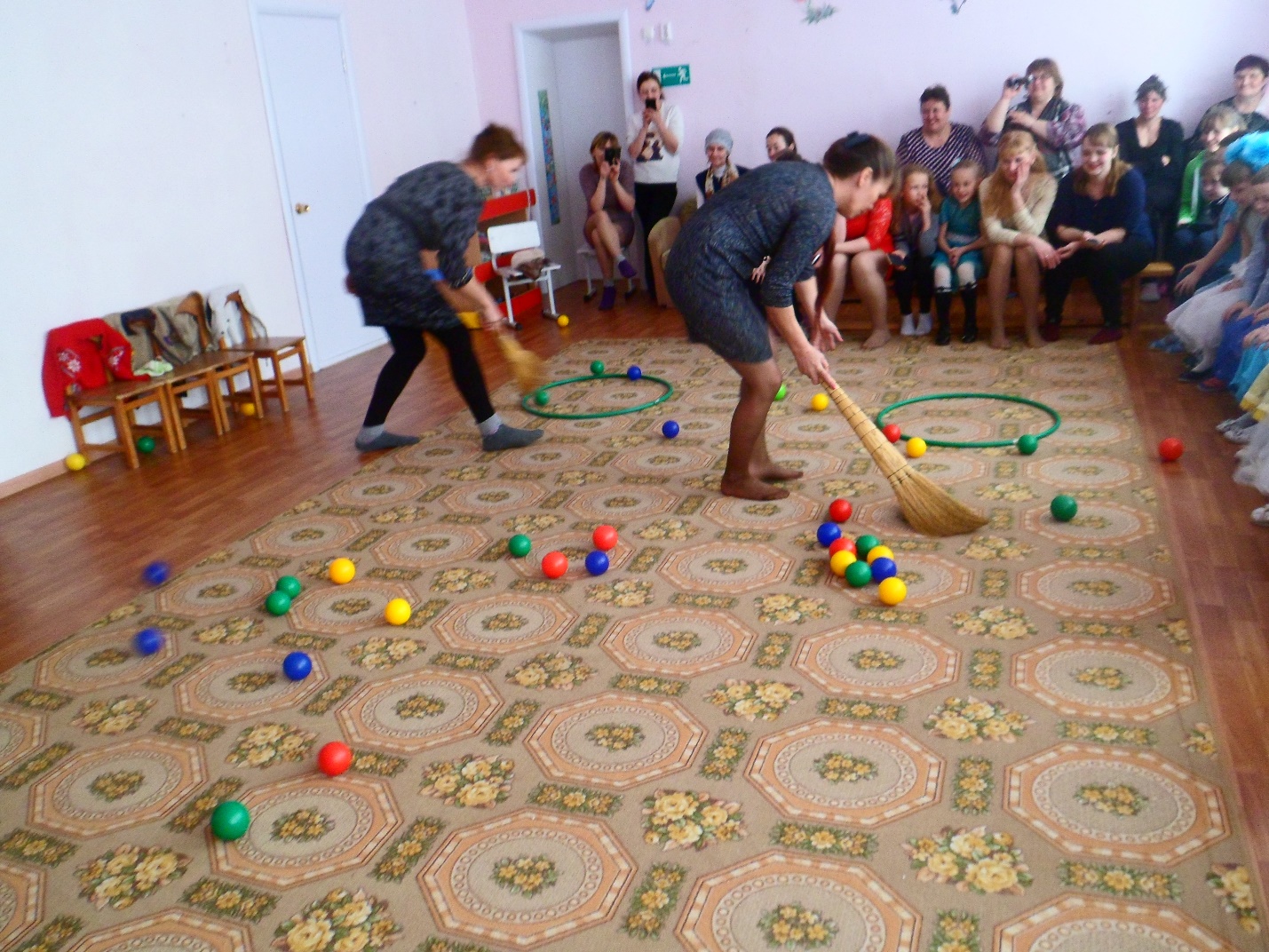 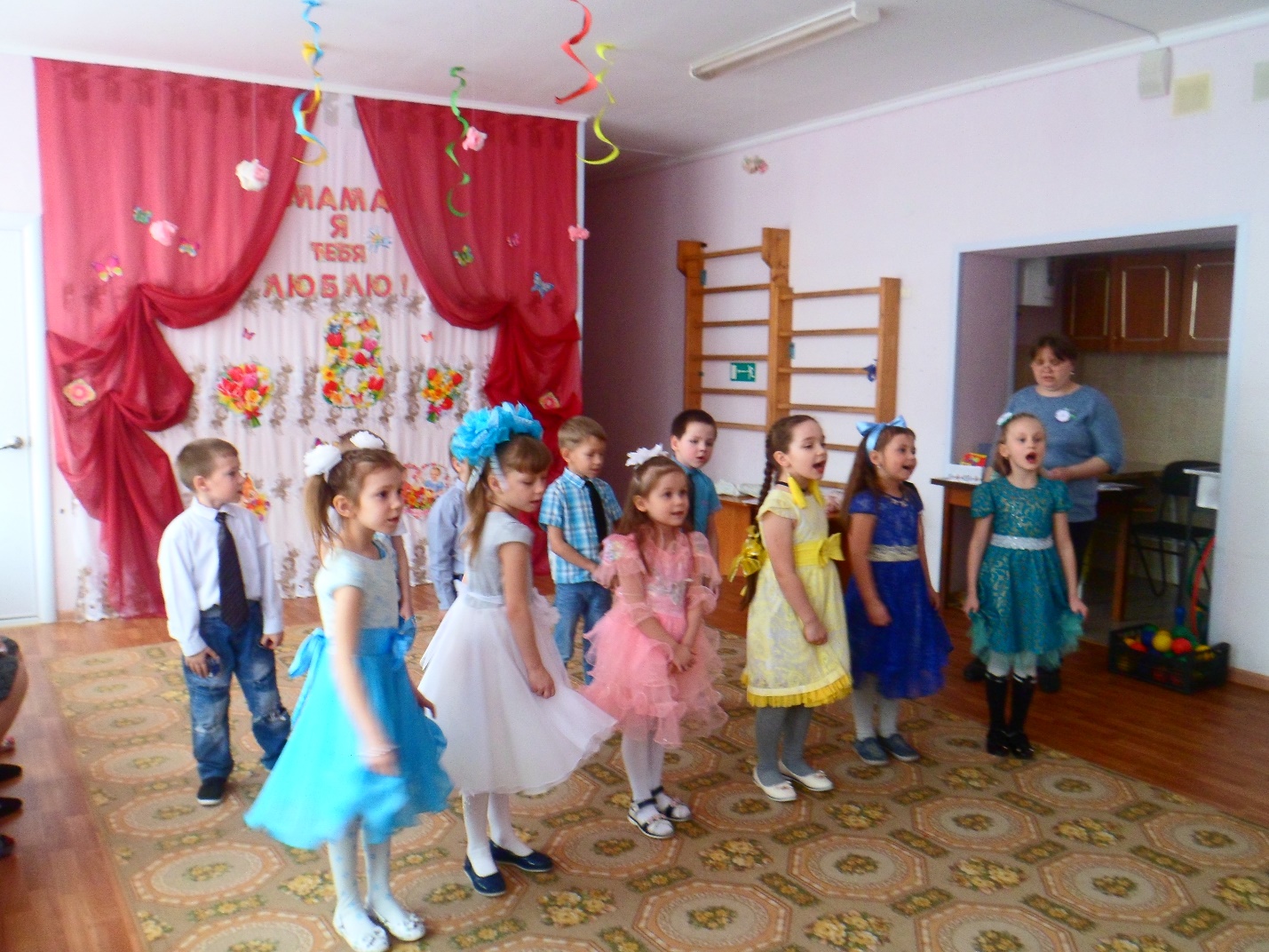 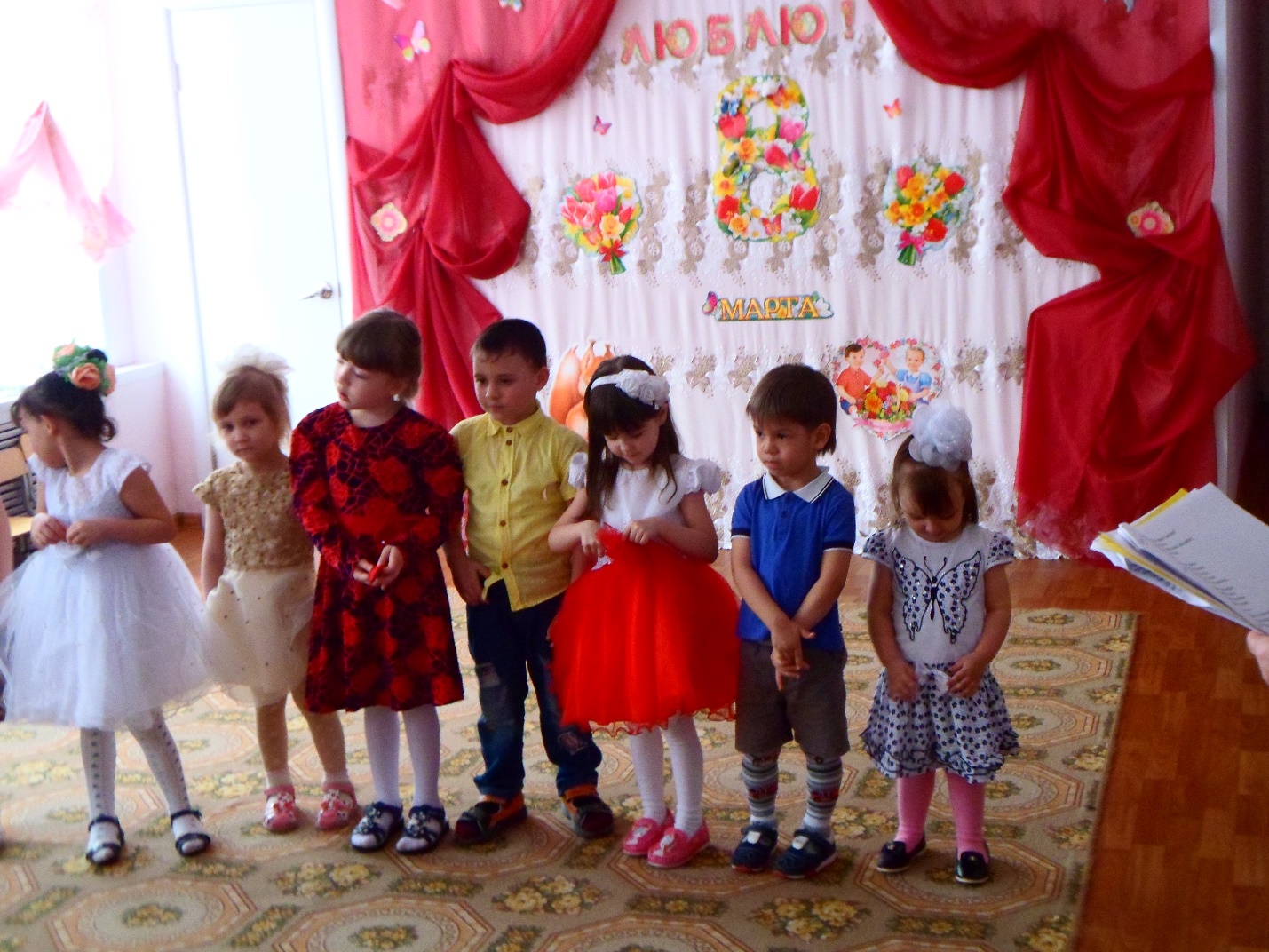 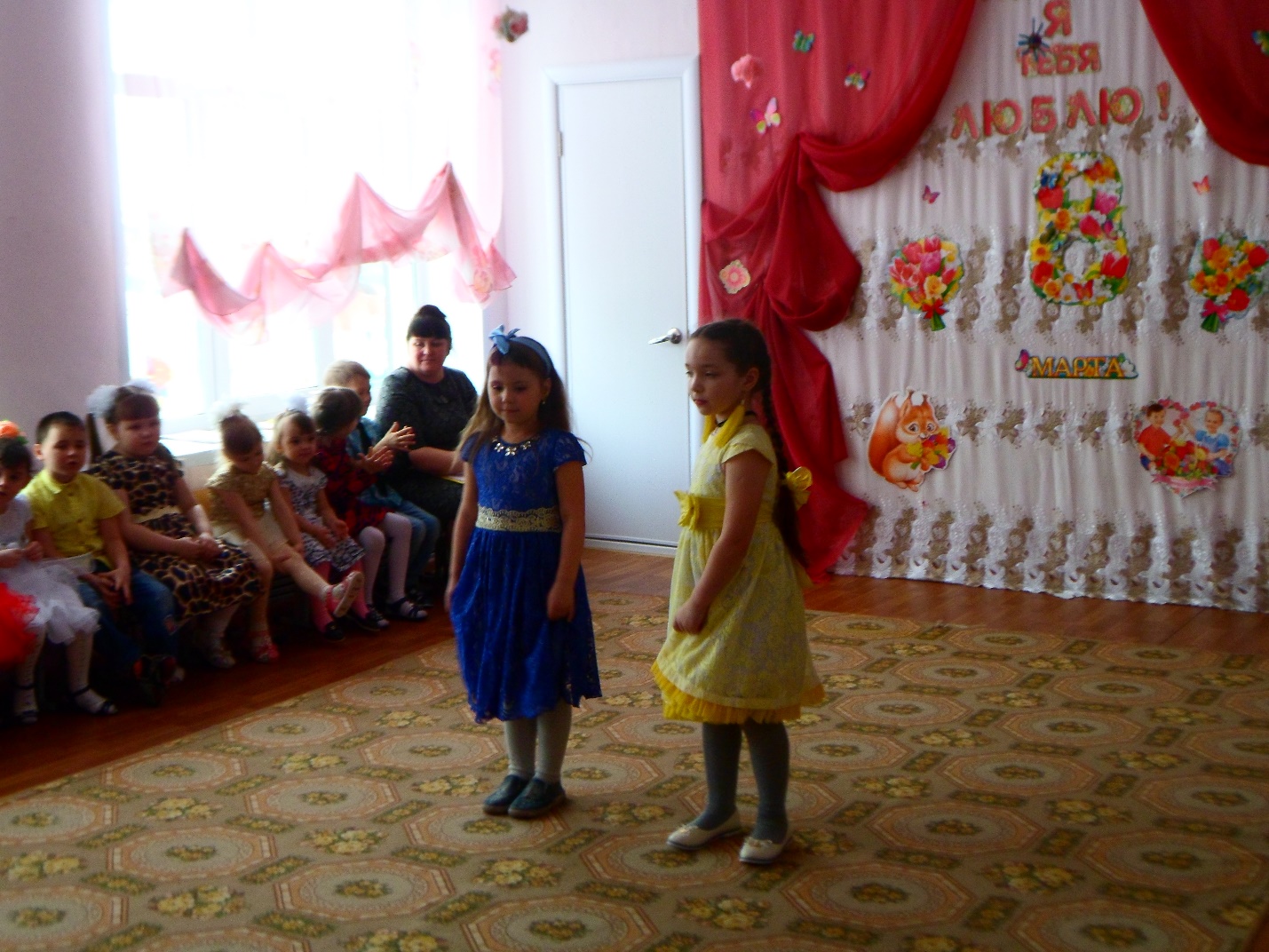 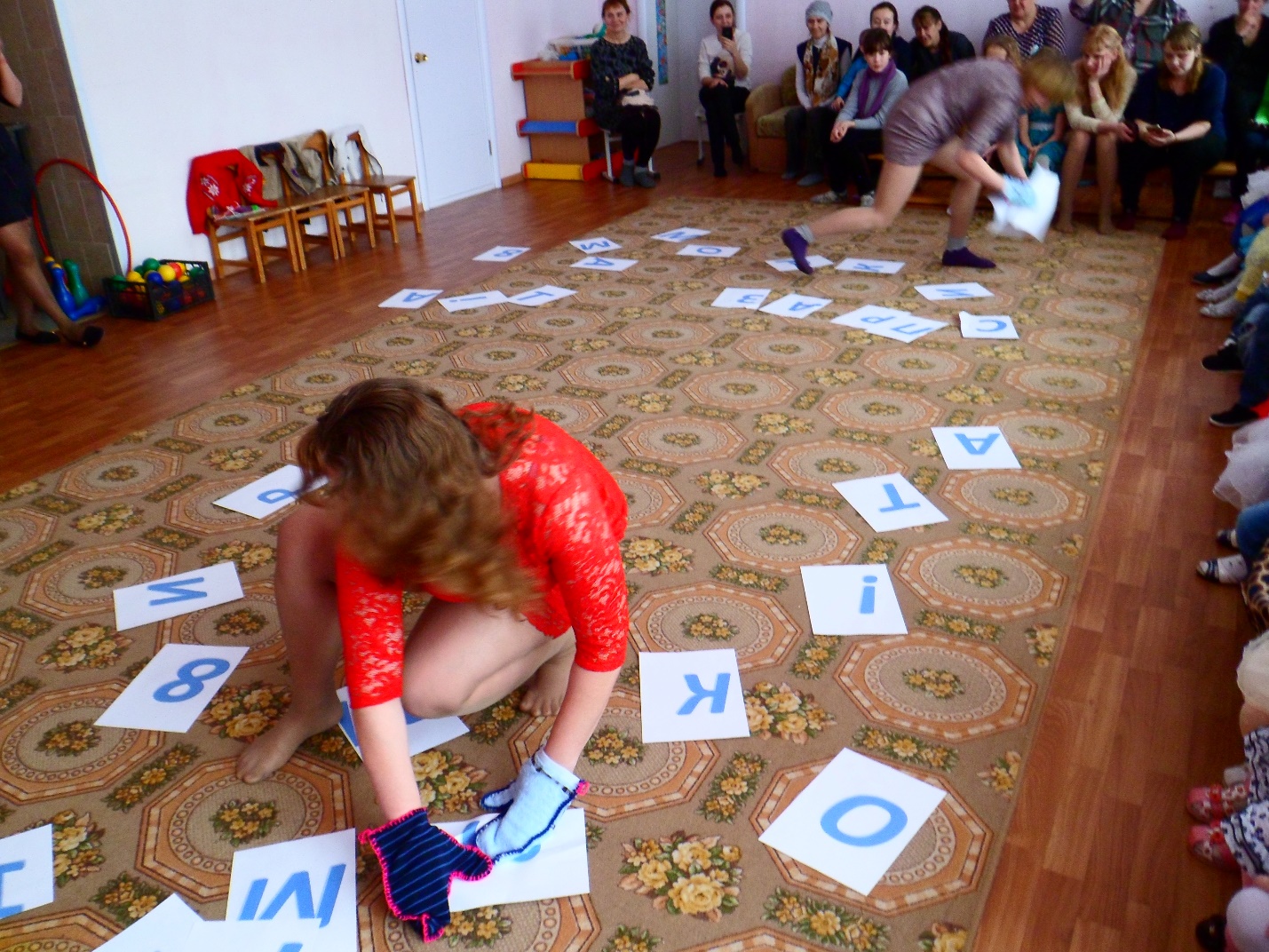 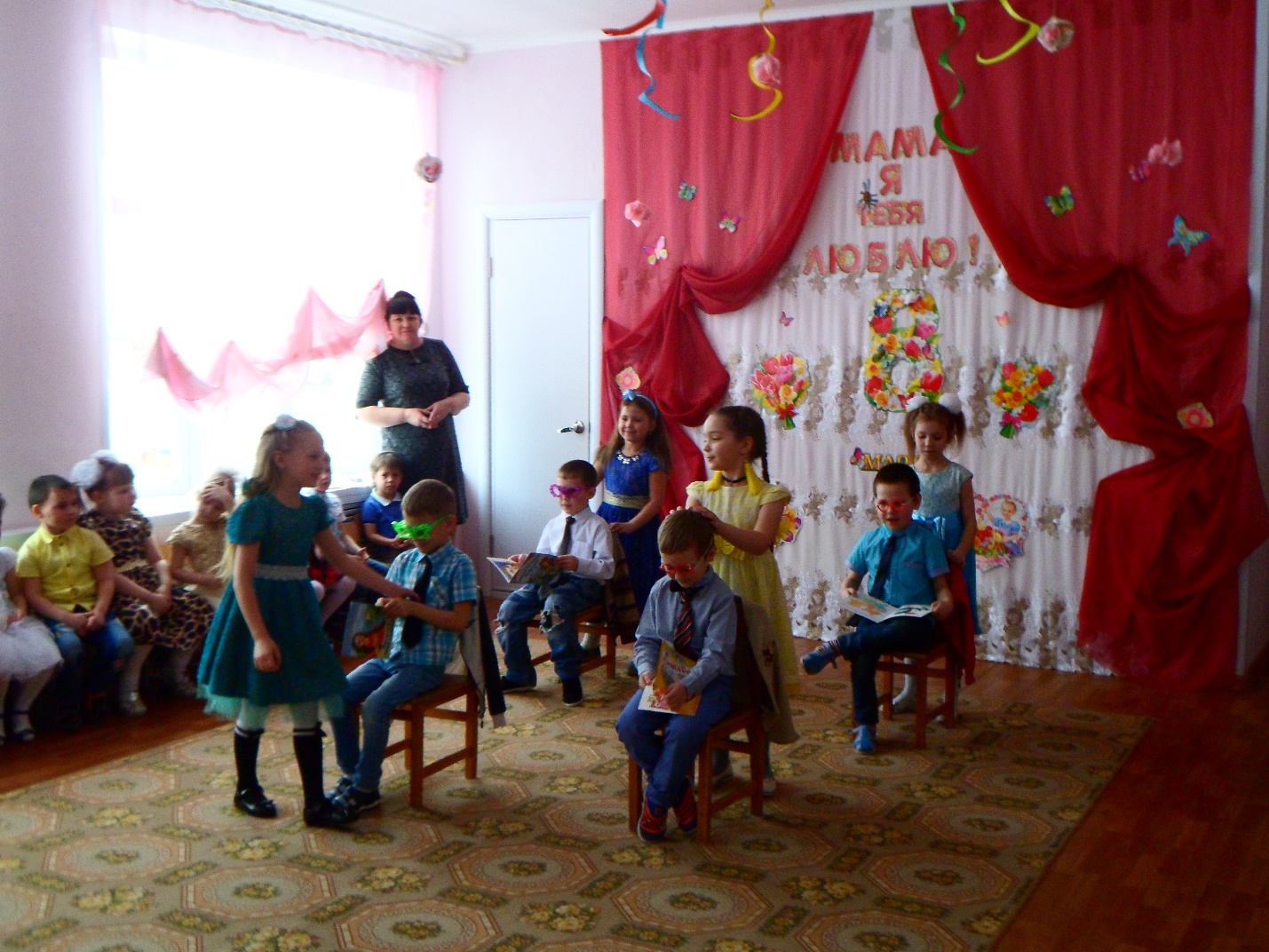 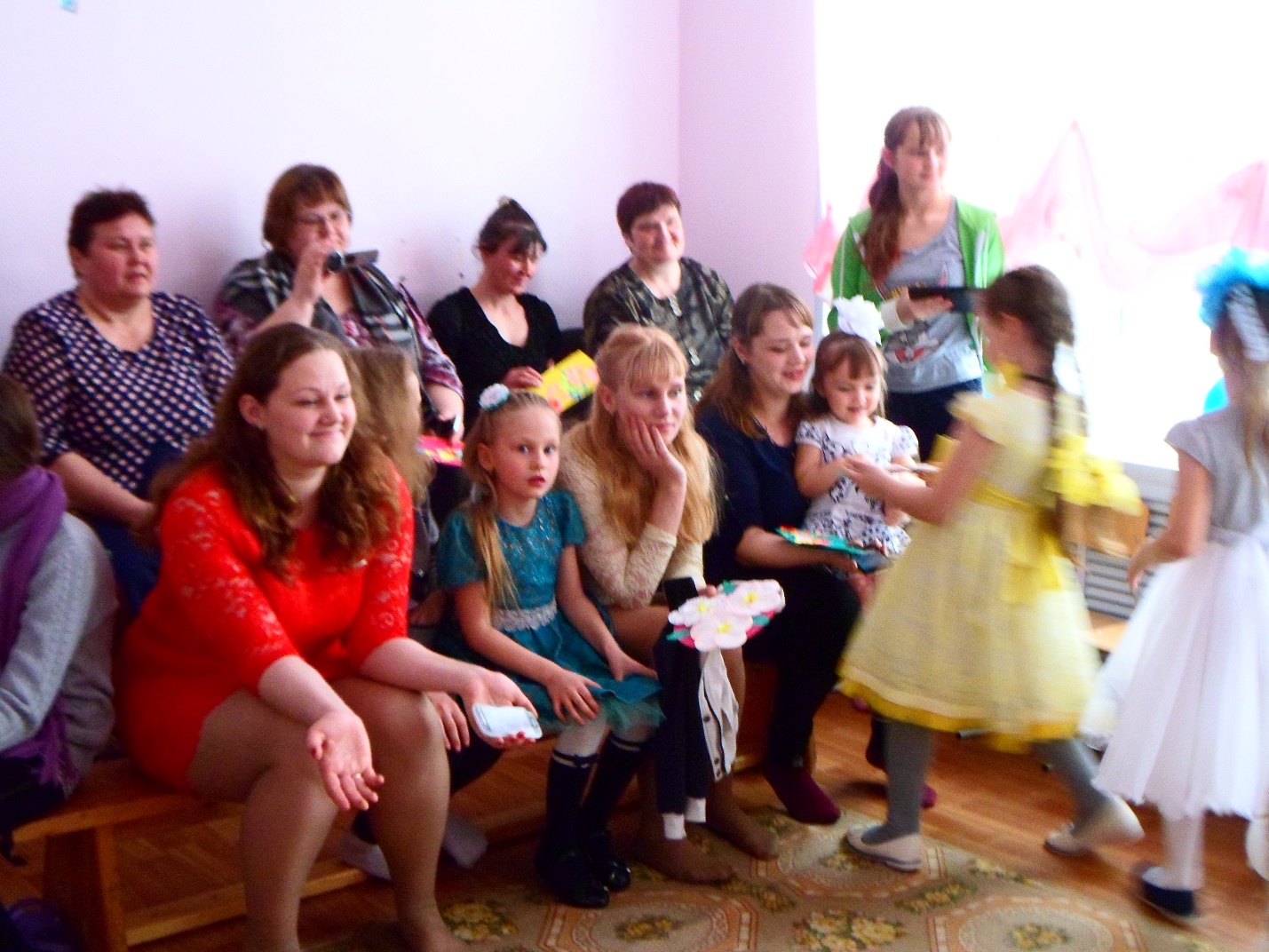 